GewässernameGewässernameGewässernameGewässernameTemnitzseeabflussTemnitzseeabflussTemnitzseeabflussTemnitzseeabflussTemnitzseeabflussWK-CodeWK-CodeWK-CodeWK-Code581416_680581416_680581416_680581416_680581416_680Planungsabschnitt Nr.Planungsabschnitt Nr.Planungsabschnitt Nr.Planungsabschnitt Nr.581416_680_01581416_680_01581416_680_01581416_680_01581416_680_01Km von - bisKm von - bisKm von - bisKm von - bis0-0,50-0,50-0,50-0,50-0,5GewässerkategorieGewässerkategorieGewässerkategorieGewässerkategorieFließgewässerFließgewässerFließgewässerFließgewässerFließgewässerverbal von -  bisverbal von -  bisverbal von -  bisverbal von -  bisSüdostufer Labüskesee bis Ende SchäferwiesenSüdostufer Labüskesee bis Ende SchäferwiesenSüdostufer Labüskesee bis Ende SchäferwiesenSüdostufer Labüskesee bis Ende SchäferwiesenSüdostufer Labüskesee bis Ende SchäferwiesenLage des PlanungsabschnittsLage des PlanungsabschnittsLage des PlanungsabschnittsLage des PlanungsabschnittsLage des PlanungsabschnittsLage des PlanungsabschnittsLage des PlanungsabschnittsLage des PlanungsabschnittsLage des PlanungsabschnittsTypischer AspektTypischer AspektTypischer AspektTypischer AspektTypischer AspektTypischer AspektTypischer AspektTypischer AspektTypischer Aspekt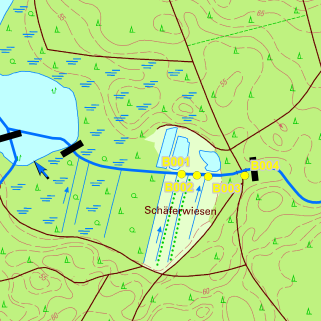 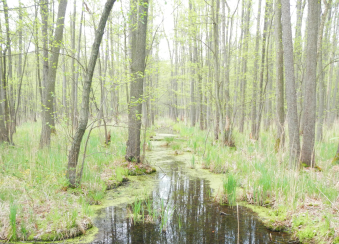 Kategorie 2)Kategorie 2)Kategorie 2)Kategorie 2)natürlichnatürlichnatürlichnatürlichnatürlichLAWA-Typ 2)LAWA-Typ 2)LAWA-Typ 2)LAWA-Typ 2)1414141414Kategorie (val.)Kategorie (val.)Kategorie (val.)Kategorie (val.)natürlichnatürlichnatürlichnatürlichnatürlichLAWA-Typ (val.)LAWA-Typ (val.)LAWA-Typ (val.)LAWA-Typ (val.)21b21b21b21b21bBestandaktuelle Erhebungenaktuelle Erhebungenaktuelle Erhebungenaktuelle Erhebungenaktuelle Erhebungenaktuelle ErhebungenErhebungen des LUGVErhebungen des LUGVErhebungen des LUGVErhebungen des LUGVErhebungen des LUGVErhebungen des LUGVErhebungen des LUGVErhebungen des LUGVErhebungen des LUGVErhebungen des LUGVErhebungen des LUGVBestandGewässerstrukturGewässerstrukturGewässerstrukturGewässerstrukturÖkol. Durch-gängig-keitHydrol. Zu-standBiol. ZustandBiol. ZustandBiol. ZustandBiol. ZustandAllg. phys.-chem. Zustandspez. chem. Zustand 2)spez. chem. Zustand 2)chem. Zustand 2)Ök. Zustand/  Potenzial 2)Ziel-erreichung Ökologie 2)Ziel-erreichung Chemie 2)BestandLandUferSohlegesamtÖkol. Durch-gängig-keitHydrol. Zu-standMP/DiMZBMZBFiAllg. phys.-chem. Zustandspez. chem. Zustand 2)spez. chem. Zustand 2)chem. Zustand 2)Ök. Zustand/  Potenzial 2)Ziel-erreichung Ökologie 2)Ziel-erreichung Chemie 2)Bestand1353zeitw.UUUUUU2223unwahrschwahrschDefizit0-1-3-1-1UUUUUU000-1unwahrschwahrschBeschreibungBegradigter und eingetiefter Verlauf im verfallenen Regelprofil, naturnahe Uferstrukturen, Wasserführung gering, Im Bereich der Schäferwiese fehlende Beschattung und starke Verkrautung mit Schilfröhricht, Im Verlandungsbereich des Labüskesees Erlenbruchwald Der Planungsabschnitt  liegt im FFH-Gebiet „Kölpinsee (DE 2874-303)“ Ökologische Durchgängigkeit durch Bauwerk B001, B002, B003 und B004 (Durchlässe) zeitweise gegebenFischotterdurchgängigkeit vorhandenDefizite NATURA 2000Keine bekanntBelastungen/ BemerkungenEntwicklungsziele/ -StrategienDurchgängigkeitEntwicklungsziele/ -StrategienGewässerstrukturEntwicklungsziele/ -StrategienWasserhaushaltEntwicklungsziele/ -StrategienBiologie, ChemieEntwicklungsziele/ -StrategienNATURA 2000Entwicklungs-beschränkungen/ Restriktionen Entwicklungs-beschränkungen/ Restriktionen Kurzfristig:Mittelfristig:Langfristig:Einstufung WasserkörperEinstufung WasserkörperSchutzgut (bei erheblich veränderten/ künstl. WK) Schutzgut (bei erheblich veränderten/ künstl. WK) natürlichBegründung für Ausweisung als erheblich verändert/ künstlichBegründung für Ausweisung als erheblich verändert/ künstlichBewirtschaftungsziel (WK)Bewirtschaftungsziel (WK)Guter ökologischer ZustandBegründung für weniger strenges BewirtschaftungszielBegründung für weniger strenges BewirtschaftungszielGewässernameGewässernameGewässernameGewässernameTemnitzseeabflussTemnitzseeabflussTemnitzseeabflussTemnitzseeabflussTemnitzseeabflussWK-CodeWK-CodeWK-CodeWK-Code581416_680581416_680581416_680581416_680581416_680Planungsabschnitt Nr.Planungsabschnitt Nr.Planungsabschnitt Nr.Planungsabschnitt Nr.581416_680_02581416_680_02581416_680_02581416_680_02581416_680_02Km von - bisKm von - bisKm von - bisKm von - bis0,5-1,2150,5-1,2150,5-1,2150,5-1,2150,5-1,215GewässerkategorieGewässerkategorieGewässerkategorieGewässerkategorieFließgewässerFließgewässerFließgewässerFließgewässerFließgewässerverbal von -  bisverbal von -  bisverbal von -  bisverbal von -  bisEnde Schäferwiesen bis TemnitzseeEnde Schäferwiesen bis TemnitzseeEnde Schäferwiesen bis TemnitzseeEnde Schäferwiesen bis TemnitzseeEnde Schäferwiesen bis TemnitzseeLage des PlanungsabschnittsLage des PlanungsabschnittsLage des PlanungsabschnittsLage des PlanungsabschnittsLage des PlanungsabschnittsLage des PlanungsabschnittsLage des PlanungsabschnittsLage des PlanungsabschnittsLage des PlanungsabschnittsTypischer AspektTypischer AspektTypischer AspektTypischer AspektTypischer AspektTypischer AspektTypischer AspektTypischer AspektTypischer Aspekt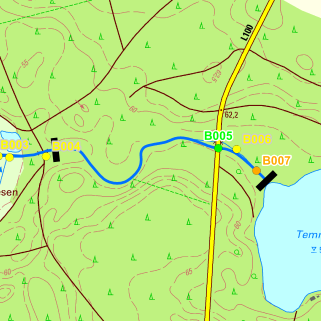 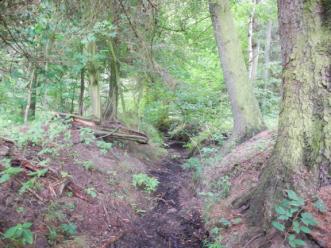 Kategorie 2)Kategorie 2)Kategorie 2)Kategorie 2)natürlichnatürlichnatürlichnatürlichnatürlichLAWA-Typ 2)LAWA-Typ 2)LAWA-Typ 2)LAWA-Typ 2)1414141414Kategorie (val.)Kategorie (val.)Kategorie (val.)Kategorie (val.)natürlichnatürlichnatürlichnatürlichnatürlichLAWA-Typ (val.)LAWA-Typ (val.)LAWA-Typ (val.)LAWA-Typ (val.)21b21b21b21b21bBestandaktuelle Erhebungenaktuelle Erhebungenaktuelle Erhebungenaktuelle Erhebungenaktuelle Erhebungenaktuelle ErhebungenErhebungen des LUGVErhebungen des LUGVErhebungen des LUGVErhebungen des LUGVErhebungen des LUGVErhebungen des LUGVErhebungen des LUGVErhebungen des LUGVErhebungen des LUGVErhebungen des LUGVErhebungen des LUGVBestandGewässerstrukturGewässerstrukturGewässerstrukturGewässerstrukturÖkol. Durch-gängig-keitHydrol. Zu-standBiol. ZustandBiol. ZustandBiol. ZustandBiol. ZustandAllg. phys.-chem. Zustandspez. chem. Zustand 2)spez. chem. Zustand 2)chem. Zustand 2)Ök. Zustand/  Potenzial 2)Ziel-erreichung Ökologie 2)Ziel-erreichung Chemie 2)BestandLandUferSohlegesamtÖkol. Durch-gängig-keitHydrol. Zu-standMP/DiMZBMZBFiAllg. phys.-chem. Zustandspez. chem. Zustand 2)spez. chem. Zustand 2)chem. Zustand 2)Ök. Zustand/  Potenzial 2)Ziel-erreichung Ökologie 2)Ziel-erreichung Chemie 2)Bestand1232zeitw.UUUUUU2223unwahrschwahrschDefizit00-10-1UUUUUU000-1unwahrschwahrschBeschreibungBeschreibungBeschreibungBeschreibungBegradigter und eingetiefter Gewässerverlauf (Randverwallungen gut sichtbar) im verfallenden Regelprofil, mineralische Schwelle, umgeben von Laubmischwäldern Im Sommer ohne WasserführungDer Planungsabschnitt liegt im FFH-Gebiet „Kölpinsee“ (DE 2874-303)Fischotterdurchgängigkeit vorhandenBegradigter und eingetiefter Gewässerverlauf (Randverwallungen gut sichtbar) im verfallenden Regelprofil, mineralische Schwelle, umgeben von Laubmischwäldern Im Sommer ohne WasserführungDer Planungsabschnitt liegt im FFH-Gebiet „Kölpinsee“ (DE 2874-303)Fischotterdurchgängigkeit vorhandenBegradigter und eingetiefter Gewässerverlauf (Randverwallungen gut sichtbar) im verfallenden Regelprofil, mineralische Schwelle, umgeben von Laubmischwäldern Im Sommer ohne WasserführungDer Planungsabschnitt liegt im FFH-Gebiet „Kölpinsee“ (DE 2874-303)Fischotterdurchgängigkeit vorhandenBegradigter und eingetiefter Gewässerverlauf (Randverwallungen gut sichtbar) im verfallenden Regelprofil, mineralische Schwelle, umgeben von Laubmischwäldern Im Sommer ohne WasserführungDer Planungsabschnitt liegt im FFH-Gebiet „Kölpinsee“ (DE 2874-303)Fischotterdurchgängigkeit vorhandenBegradigter und eingetiefter Gewässerverlauf (Randverwallungen gut sichtbar) im verfallenden Regelprofil, mineralische Schwelle, umgeben von Laubmischwäldern Im Sommer ohne WasserführungDer Planungsabschnitt liegt im FFH-Gebiet „Kölpinsee“ (DE 2874-303)Fischotterdurchgängigkeit vorhandenBegradigter und eingetiefter Gewässerverlauf (Randverwallungen gut sichtbar) im verfallenden Regelprofil, mineralische Schwelle, umgeben von Laubmischwäldern Im Sommer ohne WasserführungDer Planungsabschnitt liegt im FFH-Gebiet „Kölpinsee“ (DE 2874-303)Fischotterdurchgängigkeit vorhandenBegradigter und eingetiefter Gewässerverlauf (Randverwallungen gut sichtbar) im verfallenden Regelprofil, mineralische Schwelle, umgeben von Laubmischwäldern Im Sommer ohne WasserführungDer Planungsabschnitt liegt im FFH-Gebiet „Kölpinsee“ (DE 2874-303)Fischotterdurchgängigkeit vorhandenBegradigter und eingetiefter Gewässerverlauf (Randverwallungen gut sichtbar) im verfallenden Regelprofil, mineralische Schwelle, umgeben von Laubmischwäldern Im Sommer ohne WasserführungDer Planungsabschnitt liegt im FFH-Gebiet „Kölpinsee“ (DE 2874-303)Fischotterdurchgängigkeit vorhandenBegradigter und eingetiefter Gewässerverlauf (Randverwallungen gut sichtbar) im verfallenden Regelprofil, mineralische Schwelle, umgeben von Laubmischwäldern Im Sommer ohne WasserführungDer Planungsabschnitt liegt im FFH-Gebiet „Kölpinsee“ (DE 2874-303)Fischotterdurchgängigkeit vorhandenBegradigter und eingetiefter Gewässerverlauf (Randverwallungen gut sichtbar) im verfallenden Regelprofil, mineralische Schwelle, umgeben von Laubmischwäldern Im Sommer ohne WasserführungDer Planungsabschnitt liegt im FFH-Gebiet „Kölpinsee“ (DE 2874-303)Fischotterdurchgängigkeit vorhandenBegradigter und eingetiefter Gewässerverlauf (Randverwallungen gut sichtbar) im verfallenden Regelprofil, mineralische Schwelle, umgeben von Laubmischwäldern Im Sommer ohne WasserführungDer Planungsabschnitt liegt im FFH-Gebiet „Kölpinsee“ (DE 2874-303)Fischotterdurchgängigkeit vorhandenBegradigter und eingetiefter Gewässerverlauf (Randverwallungen gut sichtbar) im verfallenden Regelprofil, mineralische Schwelle, umgeben von Laubmischwäldern Im Sommer ohne WasserführungDer Planungsabschnitt liegt im FFH-Gebiet „Kölpinsee“ (DE 2874-303)Fischotterdurchgängigkeit vorhandenBegradigter und eingetiefter Gewässerverlauf (Randverwallungen gut sichtbar) im verfallenden Regelprofil, mineralische Schwelle, umgeben von Laubmischwäldern Im Sommer ohne WasserführungDer Planungsabschnitt liegt im FFH-Gebiet „Kölpinsee“ (DE 2874-303)Fischotterdurchgängigkeit vorhandenBegradigter und eingetiefter Gewässerverlauf (Randverwallungen gut sichtbar) im verfallenden Regelprofil, mineralische Schwelle, umgeben von Laubmischwäldern Im Sommer ohne WasserführungDer Planungsabschnitt liegt im FFH-Gebiet „Kölpinsee“ (DE 2874-303)Fischotterdurchgängigkeit vorhandenDefizite NATURA 2000Defizite NATURA 2000Defizite NATURA 2000Defizite NATURA 2000Keine bekanntKeine bekanntKeine bekanntKeine bekanntKeine bekanntKeine bekanntKeine bekanntKeine bekanntKeine bekanntKeine bekanntKeine bekanntKeine bekanntKeine bekanntKeine bekanntBelastungen/ BemerkungenBelastungen/ BemerkungenBelastungen/ BemerkungenBelastungen/ BemerkungenEntwicklungsziele/ -StrategienDurchgängigkeitEntwicklungsziele/ -StrategienGewässerstrukturEntwicklungsziele/ -StrategienWasserhaushaltEntwicklungsziele/ -StrategienBiologie, ChemieEntwicklungsziele/ -StrategienNATURA 2000Entwicklungs-beschränkungen/ Restriktionen Entwicklungs-beschränkungen/ Restriktionen Kurzfristig:Mittelfristig:Langfristig:Einstufung WasserkörperEinstufung WasserkörpernatürlichSchutzgut (bei erheblich veränderten/ künstl. WK) Schutzgut (bei erheblich veränderten/ künstl. WK) Begründung für Ausweisung als erheblich verändert/ künstlichBegründung für Ausweisung als erheblich verändert/ künstlichBewirtschaftungsziel (WK)Bewirtschaftungsziel (WK)es wird vorgeschlagen, im Mündungsbereich des Temnitzseeabflusses in den Labüskesee ein Bewirtschaftungsende zu setzen und den kompletten Wasserkörper 581416_680 aus der Bewirtschaftungsplanung zu nehmenBegründung für weniger strenges BewirtschaftungszielBegründung für weniger strenges Bewirtschaftungszielkünstliches Gewässer, Einzugsgebiet Wasserkörper < 10 km2 (ca. 1,4 km2)